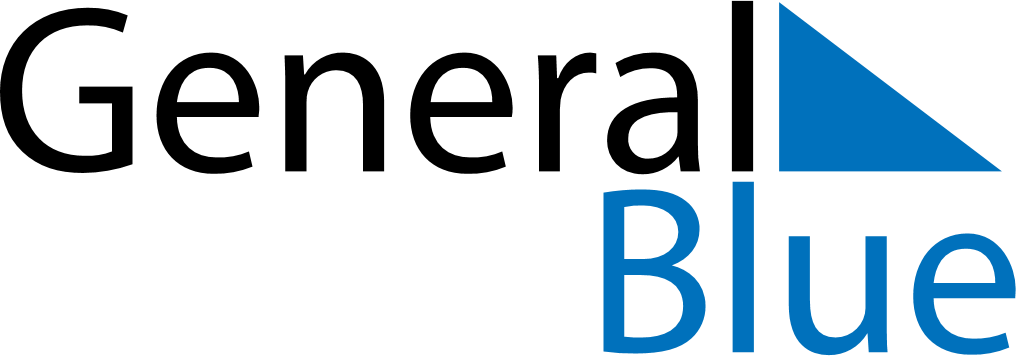 Quarter 3 of 2024GibraltarQuarter 3 of 2024GibraltarQuarter 3 of 2024GibraltarQuarter 3 of 2024GibraltarQuarter 3 of 2024GibraltarJuly 2024July 2024July 2024July 2024July 2024July 2024July 2024MONTUEWEDTHUFRISATSUN12345678910111213141516171819202122232425262728293031August 2024August 2024August 2024August 2024August 2024August 2024August 2024MONTUEWEDTHUFRISATSUN12345678910111213141516171819202122232425262728293031September 2024September 2024September 2024September 2024September 2024September 2024September 2024MONTUEWEDTHUFRISATSUN123456789101112131415161718192021222324252627282930Aug 26: Late Summer Bank HolidaySep 10: Gibraltar National Day